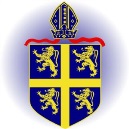 Within all curriculum areas we ensure that all children are able to access the curriculum including those with SEN and be appropriately challenged. Thank you for your support,Mr J BullCurriculum AreaCoverageEnglishThis term children will be covering the book ‘The Boy at the Back of the Class’ by Onjali Q.Rauf to develop our interest and creativity within writing. Our class novel is narrated by a nine-year-old telling us the story of refugee Ahmet. Children will be basing the majority of their writing around this novel, including predictions, story writing and letter to our headteacher! Children will also be transferring their writing skills to History topics throughout the term. MathematicsThis term children will be developing their knowledge of fractions building upon prior learning. This will include converting improper fractions to mixed numbers, adding and subtracting fractions and comparing fractions in a number of ways. Children will learn how to do this visually using diagrams. Children need to continue to practise times tables throughout the Spring term both at school and at home.ScienceThis term we will be looking at the topic ‘properties and materials’ in which children will consider how and why different materials are used for different reasons. Children will investigate and experiment with different materials throughout the term to discover their properties.Religious EducationFollowing the RE scheme, Understanding Christianity, children will focus on the topic ‘People of God’. Having considered creation previously, children can now develop their understanding of God’s people and their influence. Children will start the topic thinking about one person in particular, Moses. ComputingDuring Spring term, children will be focusing on computer-based skills such as algorithms and coding. We will use computing apps such as Alex and Tynker to support us with coding and debugging programs. CurriculumArt and DesignD&THistoryGeographyThis term we are learning about the Vikings. Within this, we will be exploring who the Vikings were, where they came from and the impact they have had on modern day society.  We will study the importance of trade for the Vikings and how they established trade routes across the world that we still use today. Children will discover the importance of the Viking culture and how the invasion of Lindisfarne impacted on the Christianity within the country.MusicThis term the children will be exploring sounds rhythms and patterns in order to create simple rhythmic patterns and develop performance. With Apollo Arts, children will be exploring a variety of musical instruments as a pair and individually including the ukulele and bucket drumming!P.EPE this half term will cover dodgeball as a team game, developing teamwork and required skills. They will also cover dance, where the children will learn the basic steps of the Charleston. FrenchInitially children will revisit learning from the previous year recapping classroom equipment, instructions and greetings. Following this, children will be covering a variety of exciting topics including developing a conversation in French with their peers. HomeworkEach week children will be assigned spellings on Spelling Shed that we have addressed in class through phonics, spelling rules or subject related. The following Monday children will play a ‘Hive Game’ on the Spelling Shed website which tests these spellings. Children will work on practising timetables at home, which will be revised in the classroom. For those children who are being supported via Reading Plus and Symphony Math, it is expected that children will access their learning at home as well as during the school day. Reading record entries will be checked each Friday to monitor regular reading. Occasionally children will be given homework on a Thursday, which may include researching topics or extending classroom learning.  This is to be returned to school the following Wednesday.